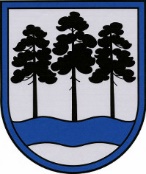 OGRES  NOVADA  PAŠVALDĪBAReģ.Nr.90000024455, Brīvības iela 33, Ogre, Ogres nov., LV-5001tālrunis 65071160, e-pasts: ogredome@ogresnovads.lv, www.ogresnovads.lv PAŠVALDĪBAS DOMES SĒDES PROTOKOLA IZRAKSTS32.Par Ogres novada pašvaldības konkursu “Ogres novada garšas meklējumos”Ogres novada Attīstības programmā (2022. – 2027.) Rīcības plāna rīcības virziena RV 5.3. “Atpazīstamība” iekļauts uzdevums U-13.1. “Īstenot mārketinga pasākumus, uzsverot novada augstvērtīgo dzīvesvidi, daudzveidīgo kultūras, sporta, rekreācijas un tūrisma piedāvājumu”, kur tā 13.1.1.punkts “Mārketinga aktivitātes novada atpazīstamībai” nosaka šādus sasniedzamos rādītājus – izstrādāta jauna novada vizuālā identitāte un zīmolvedības un mārketinga stratēģija, regulāri izveidoti informatīvie materiāli dažādām mērķauditorijām.Atklājot Ogres novadam raksturīgo un unikālo garšu, tam piešķirot novadu reprezentējošu īpašu ēdiena nosaukumu, tiktu veicināta novada atpazīstamība, tūrisma attīstība un uzņēmējdarbības vides veicināšana ar jaunu reprezentatīvu materiālu.Ievērojot augstāk minēto, izstrādāts Ogres novada pašvaldības iekšējo noteikumu “Konkursa nolikums “Ogres novada garšas meklējumos” projekts, kura mērķis ir iesaistīt ikvienu Ogres novada iedzīvotāju, komersantu, mājražotāju Ogres novadam raksturīga un unikāla ēdiena tapšanā, bet Ogres novadniekus un viesus iesaistīt sev tīkamākā ēdiena un Ogres novada garšai atbilstošākā ēdiena nosaukuma izvēlē.Ņemot vērā augstāk minēto un pamatojoties uz Pašvaldību likuma 50. panta pirmo daļu un Valsts pārvaldes iekārtas likuma 72. panta pirmās daļas 2. punktu,balsojot: ar 19 balsīm "Par" (Andris Krauja, Artūrs Mangulis, Dace Māliņa, Dace Veiliņa, Daiga Brante, Dainis Širovs, Dzirkstīte Žindiga, Egils Helmanis, Gints Sīviņš, Ilmārs Zemnieks, Jānis Kaijaks, Jānis Siliņš, Kaspars Bramanis, Pāvels Kotāns, Raivis Ūzuls, Rūdolfs Kudļa, Santa Ločmele, Toms Āboltiņš, Valentīns Špēlis), "Pret" – nav, "Atturas" – nav, Ogres novada pašvaldības dome NOLEMJ:Apstiprināt Ogres novada pašvaldības iekšējos noteikumus Nr.18/2023 “Konkursa nolikums “Ogres novada garšas meklējumos”” (turpmāk – noteikumi) saskaņā ar šā lēmuma pielikumu.Uzdot Ogres novada pašvaldības iestādei “Ogres novada Kultūras centrs” organizēt konkursu atbilstoši šī lēmuma 1. punktā apstiprinātajiem noteikumiem.Uzdot Ogres novada pašvaldības centrālās administrācijas Komunikācijas nodaļai nodrošināt publicitāti par konkursu, tai skaitā publicējot šā lēmuma 1. punktā minētos noteikumus.Kontroli par lēmuma izpildi uzdot Ogres novada pašvaldības izpilddirektoram.(Sēdes vadītāja,domes priekšsēdētāja E.Helmaņa paraksts)Ogrē, Brīvības ielā 33                   Nr.12 2023. gada 20. jūlijā